Sport Premium Funding Action Plan2017 - 2018Grangetown Primary SchoolWorking in partnership with Redcar & Eston School Sport Partnership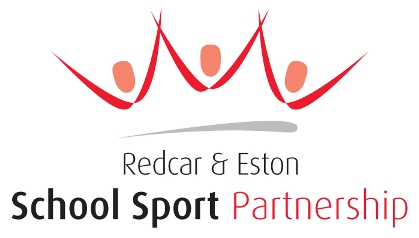 Guidance NotesGuiding principles which have been considered when putting this action plan together and deciding how to allocate the primary school funding:Consider the overall PE and sport provision across the school with respect to all pupils.Identify how best to maximise the impact of PE, physical activity and competitive school sport on young people and school standards. This may include targeting of specific pupils e.g. using PE and sport as a vehicle to develop numeracy and literacy.Embed the investment within the school development plan to ensure that there is a strategy for the development of teacher confidence and competence in PE and wider outcomes for young people.Build on the generic teaching skills of the classroom teachers, giving professional development opportunities, and therefore further expertise, in how to develop physical literacy and the breadth of learning that comprises physical education.Identify a subject coordinator for PE and sport.Work collaboratively with other schools to develop a creative and higher quality provision.Develop physical literacy by focusing on your pupils’ fundamental movements, then their generic sport skills and ultimately small-sided games.Use qualified and suitably trained coaches to improve the quality and range of school sport offered to enrich the curriculum (but not replacing it). Action PlanBefore putting together our action plan we considered the following questions and self-reviewed our current provision with the following outcomes:Does your school have a vision for PE and school sport? Stage 1 - EmergingDoes your PE and sport provision contribute to overall school improvement? Stage 3 - EmbeddedDo you have strong leadership and management of PE (and school sport)? Stage 3 - EmbeddedDo you provide a broad, rich and engaging PE curriculum? Stage 2 - EstablishedHow good is the teaching and learning of PE in your school? Stage 3 - EmbeddedAre you providing high quality outcomes for young people through PE and school sport? Stage 3 - EmbeddedAre you providing a rich, varied and inclusive school sport offer as extension of the curriculum? Stage 3 - EmbeddedAre all pupils provided with a range of opportunities to be physically active and do they understand how physical activity can help them adopt a healthy and active lifestyles? Stage 3 – EmbeddedDoes the school know how to effectively utilise the new PE and school sport funding? Stage 3 - EmbeddedDepartment for Education VISION for the Primary PE and Sport Premium ALL pupils leaving primary school are physically literate and with the knowledge, skills and motivation necessary to equip them for a healthy, active lifestyle and lifelong participation in physical activity and sport.The funding has been provided to ensure impact against the following OBJECTIVE: To achieve self-sustaining improvement in the quality of PE and sport in primary schools. It is important to emphasise that the focus of spending must lead to long lasting impact against the vision (above) that will live well beyond the Primary PE and Sport Premium funding.It is expected that schools will see an improvement against the following 5 key indicators:The engagement of all pupils in regular physical activity – kick-starting healthy active lifestyles.The profile of PE and sport being raised across the school as a tool for a whole school improvement.Increased confidence, knowledge and skills of all staff in teaching PE and sport.Broader experience of a range of sports and activities offered to all pupils.Increased participation in competitive sport.In our action plan below we have specified which of the above key indicators each action/priority is relates to. This helps the school to focus their actions and ensure the funding is used as the Department for Education intended.2017 -2018 Sport Premium Funding allocated to our school is: £17,860Physical EducationPhysical education is education through physical activity: its goal is the development of the individual as a whole, not just their physical development or their proficiency in specific sports.Through a focus on ensuring physical education at primary school we provide young people with access to physical activity for life as well as build the foundation for future participation and performance in sport.A high quality PE programme will develop physical literacy and allow children to learn about themselves, the importance of a healthy lifestyle, self-expression and concepts such as fair play and respect. PE also contributes to the development of a range of important cognitive skills such as decision making and analysis, and social skills such as teamwork, communication and leadership.Healthy, Active LifestylesHealthy behaviour in childhood and the teenage years set patterns for later life and, if acquired early can have a dramatic impact on well-being. Nearly a quarter of all reception-aged children and one third of year 6 pupils are overweight or obese and it has been documented that inactivity causes nine per cent of premature mortality.Identify the children who are least active or who are at risk of obesity and design targeted physical activity interventions specifically for them. The focus needs to be on enjoyment, so engage these pupils by offering a breadth of appealing activities that include plenty of exercise and promote wider health and well-being messages in a young people-centred environment.Competitive School SportAll children enjoy being appropriately challenged and at a young age most are keen to explore what they are capable of. Competitive school sport for primary school children should be categorised on a focus by achieving one’s ‘personal best’ rather than being ‘the best’.Engage primary children in personal challenges, allow them to practice and test their skills and personal competence, and small-sided games to encourage teamwork and a sense of how to play and succeed.A good competitive school sport programme includes regular club participation opportunities where children can learn more about specific sports, receive age-appropriate coaching and practice their skills (after School Club) before attending competitions.Specific ObjectivesWhat we want to doStrategiesWhat are we going to do to achieve objective(s)Signs of Success / ImpactWhen we have achieved our objective(s) we should seeWhoWhenLinked to Key Indicator no:Children, teachers and parents all know what the vision for PE is through a mission statement or motto.The PE motto “SPORT” created last year now needs publicising better to staff, children and parents.This will be promoted through newsletters, letters, posters etc.Children, teachers and parents can tell you what the motto is.LD to put onto website and letterheads.Autumn Term 2017.2Children with Special Educational Needs are able to access PE, and are included and involved in curriculum PE.LD to teach an additional hour of PE for children working within ARC. This will give these children increased confidence in PE, and will improve their skills in order for them to take more fully in PE lessons.LD to plan and teach these additional lessons, focussing on the children’s specific needs.Ongoing throughout the whole academic year.1, 2 & 4All children to receive at least two hours of timetabled curriculum PE each week.LD and JM to look at timetable to see where a second hour of curriculum PE can be accommodated. LD to teach both hours for each year group; LD teach one lesson and class teacher one lesson; or LD teaches one lesson and SA teaches one lesson.All children engaged in two timetabled hours of PE each week.LD and JM to discuss.Discuss possibilities as soon as possible.1 & 2Children know and understand how they are assessed.Building on last year’s assessment, LD will use the Core Activities resource for assessment tasks. Children will be RAG rated in lesson one, and then again in the final lesson to show progress.MDPE Tracker will be used to input data and show progress for individual children and for a class as a whole.Assessment records maintained throughout the year.LD complete new Curriculum Map with Core Activities included.MD to work with LD to update Assessment Tracker for 2016/17.All Year.January 20172 & 3Children of all abilities able to make good progress in PE through differentiated lessons.With LD and SA teaching PE, there is greater scope for differentiation in PE. SA can work with more/less able children. Support one-to-one with children that need that level of support. Intervention groups can be set up to help children who may struggle with activities or skills.Greater differentiation seen in lessons, with different tasks set.Lower ability children making increased progress.Increased confidence seen in less able children.LD to teach the classes and use SA as support and to deliver differentiated tasks.MD will support where requested on differentiation and teaching.All Year.2Children benefit from high quality PE teaching, improving their physical skills, in addition to social, creative and thinking skills.LD and SA to attend as many CPD opportunities as possible to gain new ideas and subject knowledge on specific areas of the PE curriculum.Children are demonstrating improved physical skills, as well and teamwork and social skills.LD and SA to select and attend CPD courses offered by the SSP that they feel would be most beneficial to them.All Year.3Improve children’s experience and enjoyment in gymnastics.MD to observe LD teach gymnastics.MD to teach lessons with LD observing.MD and LD to team teach lessons.Use Key Steps to form a basis of the skills needed at each age. This gives guidance as to what needs teaching and can be used to help structure planning.Children seem happier and more confident in gymnastics.LD feels that his teaching of gymnastics has improved, and that he can see more progress in the children.MD to send LD the Key Steps routines to look at and work towards.In line with Curriculum Map.3 & 4Improve children’s experience and enjoyment in dance.MD to observe LD teach dance.MD to teach lessons with LD observing.MD and LD to team teach lessons.MD and LD to plan series of lessons together to engage the children.Children seem happier and more confident in dance.LD feels that his teaching of dance has improved, and that he can see more progress in the children.LD to liaise with MD to find suitable time to plan, in preparation for the start of the dance block of work.MD to observe Dance.3 & 4Children gain leadership opportunities and experience through curriculum PE.LD to ensure through planning that children are given the opportunity to lead in lessons.This could be:Children leading warm ups (KS2)Follow the leader warm ups (KS1)Demonstrating to peers.Coaching peers.Team management/captaincy.Children are more confident in taking leading roles, and perform these roles with higher quality.LD to embed leadership opportunities within lessons.All Year.1,2 & 3Children start to develop fundamental movement skills through high quality PE from Foundation Stage.MD to deliver some Get Moving, Get Active lessons, with Nursery Teachers observing and team teaching. The planning will be given to the EYFS team to teach the remaining lessons and develop children’s fundamental skills.Children have improved listening skills and are able to work together and share. There are also improvements in core stability, agility, balance and coordination.LD to arrange date for GMGA with MD.Autumn Term 2017.1, 2 & 3Children in KS1 receive higher quality PE teaching across a more diverse range of activities and challenges.LD to attend the Coaching the Fundamentals of Movement Skills course (Level 2 Qualification).MD to work alongside LD to create new ideas for teaching KS1 children.MD to teach lessons with LD observing.MD and LD to team teach lessons.MD and LD to plan series of lessons together.Children in KS1 experience a greater range of activities and skills. More children finish KS1 being able to perform the skills required in the National Curriculum at a mastery level. MD to work with LD.Depending on Curriculum Map.3 & 4Impact of the developments in Physical Education:Specific ObjectivesWhat we want to doStrategiesWhat are we going to do to achieve objective(s)Signs of SuccessWhen we have achieved our objective(s) we should seeWhoWhenLinked to Key Indicator no:Maintain the number of children accessing extra curricular clubs.Build on the success of last year to maintain the level of participation. LD to continue to promote clubs through assembly and newsletters. LD to also offer lunchtime taster sessions so children are aware of what a particular club would involve.More children are signed up and attending after school clubs.LD to promote and deliver the clubs with SA.Spring Term 20181Parents encourage their children to lead a healthy active lifestyle away from school.Invite parents into school for Healthy Days and various sports activities. They will see their children enjoying physical activity and eating healthy food.Promote the healthy lifestyle to parents by informing them of what their children are doing in school.Engaging parents in the ‘Healthy Club’.Set PE homework – asking children to practice certain skills or complete physical activity tasks at home/out of school.Parents coming into school for these special days.Children coming back into schools having practice and improved skills. This could demonstrate to parents how much their children get from physical activity.LD to arrange dates with JM for parents to come into school.Plan in Autumn Term 20181Children are able to make better healthy lifestyle choices. Afterschool “Healthy Kids” club. Alternating weeks of healthy eating/cooking, followed by a week of physical activity.Children are seen to be making better choices around healthy lifestyles, including exercise and diet. Children have a great understanding of food groups and what they should eat.Attendance at school should also improve. Improved health should decrease the number of days children are unwell and off school.LD and SA to plan and deliver.All Year1Increase the physical activity levels of some of our less active pupils.Compile register for everyone who attends afterschool clubs throughout the school to discover which children don’t access physical activity. Targeted pupils will be ‘invited’ to attend a club that is bespoke for their needs.This will happen on a Friday afternoon and use Box-Fit to engage the less active children.Target pupils increase their physical activity levels and also increase their confidence in PE lessons. Increase children’s awareness of healthy eating.LD to coordinate club. Compile register for everyone who attends afterschool clubs throughout the school.To start in Autumn Term 20171All children to complete at least 30 minutes of physical activity each day.Children are going to start completing a “Mile-a-Day”.This could be supplemented with other activities such as Tabata, Chair Toboggan, Active Lessons etc. in order to achieve the 30 minute target.All children are taking part in structured physical activity each day.The Active School Planner shows that the majority of the day is active, rather than inactive.LD to coordinate with MD to support and help with ideas.Autumn Term 2017, then ongoing.1Children engaged in structured play and physical activity.Lunch Time Supervisors to lead structured play at lunch times to engage as many children as possible. Playleaders to work alongside Lunch Time Supervisors to also offer games and activities for other children to take part in.Children engaged in structured play will reduce any behaviour incidents during lunch time which will create a more focussed start to the afternoon.LD to oversee the structured play, and plan activities or resources for Play Leaders and Lunch Time Supervisors to work from.Spring Term 20181 & 2Children are able to access local community sports and clubs outside of school.Link Grangetown Primary School website to SSP website.Invite local clubs into school to deliver taster sessions.List local club links on Grangetown Primary School website.Destination JudoRedcar GymnasticsSouth Bank ScoutsGrangetown NetballSouth Park Rangers FCRedcar Athletics FCPupils and parents know how to access local sports opportunities.Teachers have knowledge of clubs available to sign post pupils.More children involved in out of school clubs and sports.Grangetown Primary School to make the link on the website.LD to contact local clubs.Spring Term 20161 & 5Improve our pupil’s road safety skills for riding their bikes and to and from school.Deliver Bikeability training level 1 and 2 to pupils in Year 5.Build on the interest and knowledge gained by children in Bikeability to create a cycling club.Pupils qualified in Level 2 Bikeability.More pupils riding their bike to and from school.Increased confidence in road safety.SSP to coordinate with LD.LD to book Bikeability with SSP – then set up club.1 & 2Impact of the developments in the promotion of healthy, active lifestyles: Specific ObjectivesWhat we want to doStrategiesWhat are we going to do to achieve objective(s)Signs of SuccessWhen we have achieved our objective(s) we should seeWhoWhenLinked to Key Indicator no:Increase competitive football experience for children.Continue with and build on the successful ‘Football Academy’ with four teams, each ran by a different teacher. Children will attend training sessions and compete in friendly matches against other local schools.A high number of children attending football training sessions each week, and competition in friendly matches on a regular basis.Increased success in the SSP (and additional) football competitions.LD to organise and arrange fixtures with other school. Colleagues to help with the training sessions.All Year.2 & 5ALL children to experience competitive sport.Use the curriculum map to structure Intra-School competition and events. These will occur at the end of each activity. All children competing in PE lessons and on School Games Day to help towards their team’s effort.Increase number of intra-school competitions from 3 in previous year to 6 this year.LD to arrange a calendar of intra-school competition with the help of MD.Spring Term 20172 & 5Improve children’s experience and confidence in competitive school sport.Afterschool club programme tailored towards the competition calendar to give children coaching before events and to increase confidence and skills. Registers of attendance at clubs can be used to help select teams for competitions.Children are more confident at events and hopefully have increased success.Increased attendance at clubs due to progression through competitions. LD to organise and run after school club programme.LD also to deliver the coaching and select teams.All Year.5Children to have a better understanding of the value of sportsmanship and fair play.Spirit of the Games promoted around the school. Certificates given for children showing these attributes and qualities. Sportsman of the Week trophy to be taken home by a child each week to celebrate their sportsmanship, attitude etc. This will be presented in assembly.House Points awarded for showing Spirit of the Games in competitions.Children all know the Spirit of the Games and understand what they mean. Children are showing these qualities in lessons, clubs, competitions and break and lunch times.LD to promote around school and produce certificates.Starting Autumn Term 2016 then on-going.2More children to experience competitive sport against other schools.Attend as many SSP competitions as possible and enter two or three teams in each competition.Enter other competitions such as Wilf Mannion Cup, Heagney Cup and Daisy Chain competitions.Attend more SSP competitions than previous year, and finish higher up the SSP leaderboard.Last year (2016-17) Grangetown finished 15th out of 17 schools, with 95 Points.LD to book competitions and arrange transport.All Year.5Grangetown to have greater ‘success’ at competitions. Tailor some afterschool clubs as preparation for competitions, where children will gain a greater depth of understanding of that particular sport, including specific skills and rules.Although participation and enjoyment would be the key factor in entering competitions, a sign of additional success would be winning, or finishing second in competitions, to allow qualification to Partnership Finals and potentially Tees Valley Finals.LD to coordinate and lead clubs.All Year.5Impact of the developments in competitive school sport: